Innkalling til møte i Faglig råd for bygg- og anleggsteknikkTirsdag 4. februar 2020Thon Hotel Opera, møterom kl. 10:00-16:00Dagsorden:Vår saksbehandler: Ingrid GeorgsenVår saksbehandler: Ingrid GeorgsenVår saksbehandler: Ingrid GeorgsenVår dato:28.01.2020Vår referanse:2020/120Vår dato:28.01.2020Vår referanse:2020/120Innkalling oppdatert:28.01.2020Deres referanse: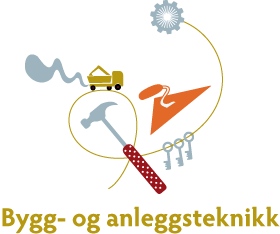 Innkalt:RepresentererJørgen Leegaard, lederBNLHege Skulstad Espe, nestlederInge RasmussenFellesforbundetUtdanningsforbundetThomas NorlandBNLTerje EikevoldMEFRune BergYSPetter HøglundUtdanningsforbundetOla Ivar EikebøKSMarit RødsjøSLSara HougeElevorganisasjonenTurid BorudKSAnne JensenMarie Slåen Granøien
Brede EdvardsenNHO service
Fellesforbundet
Norsk ArbeidsmandsforbundFra UtdanningsdirektoratetIngrid GeorgsenKarl Gunnar Kristiansen (sak 04)
Bjørg Rafoss Tronsli (sak 02)Markus A. Stuestøl (sak 03)Avdeling for kunnskap, analyse og formidling
Avdeling for kunnskap, analyse og formidlingAvdeling for læreplan videregående opplæringForfall:01-2020Godkjenne referat og innkallingForslag til vedtak:Rådet godkjenner innkalling og referat. 02-2020Orienteringssaker:Fylkesbesøket i FinnmarkErfaringer. Er det noen temaer eller problemstillinger rådet burde jobbe videre med?
Utdanningsdirektoratet ber om at begrunnet søknad for fylkesbesøk 2020 sendes inn så snart som mulig og senest 1. mars 2020.NOKUT 
Nyhetsbrev om godkjenningsordning for utenlandsk fag- og yrkesopplæring (se vedlegg). 
Det arrangeres konferanse om temaet 11. februar. Marie deltar fra rådet. Godkjente lærebedrifterStatistikk over godkjente lærebedrifter ble publisert 21. november på udir.no/statistikk.Høring om endring i bestemmelser om vurdering, eksamen og eksamensordninger i læreplaneneFrist for å svare på høringen er 14. april 2020.Beslutning om YFF i yrkeskompetanseløp Brev fra Kunnskapsdepartementet (se vedlegg).Fagfornyelsen yrkesfag – videre arbeid med læreplanene og faglig råds avgjørende innflytelseOrientering fra Utdanningsdirektoratet v/ avdelingsdirektør Bjørg Rafoss Tronsli.Forslag til vedtak:Rådet tar sakene til orientering.03-2020Fremdriftsplan fagfornyelsen Se vedlagt utkast til fremdriftsplan for faglig råds involvering, og tentative møtedatoer for rådet 2020. Utdanningsdirektoratet foreslår 6 møter. Datoene er fleksible og det er midler til å arrangere møter eksternt ved behov. Jørgen innleder. Forslag til vedtak:
Rådets medlemmer tildeles 2-3 læreplaner hver som de har ansvar for. Rådets medlemmer bruker så tiden frem til neste rådsmøte på å lese og kommentere læreplanene opp mot sentralt innhold. Det innkalles til et nytt rådsmøte i slutten av februar/begynnelsen av mars, hvor rådet diskuterer læreplanene samlet og avklarer eventuelle spørsmål til læreplangruppene. (Deler av) læreplangruppene involveres på nytt og får overlevert faglige råds innspill i begynnelsen av mars. 04-2020Søknad om å opprette Vg2 stillas- og byggmontasje
Status fra Utdanningsdirektoratet v/Karl Gunnar Kristiansen.Forslag til vedtak:AU får fullmakt til å svare direktoratet med forslag til hvor utdanningen kan tilbys.05-2020Landslinjer i anleggsteknikkSom del av arbeidet med den kommende stortingsmeldingen om videregående opplæring, og som en oppfølging av Andreassen-utvalgets områdegjennomgang av øremerkede tilskudd til kommunesektoren, vil Kunnskapsdepartementet gjennomgå landslinjeordningen, slik det også ble varslet i Prop 1 S (2019–2020) for Kunnskapsdepartementet.Det er flere grunner til å vurdere endringer i landslinjeordningen. For landslinjetilbud innen anleggsteknikk finnes det tilsvarende fylkeskommunale tilbud som ikke har like stor ressurstilgang som landslinjetilbudene. Det er mulig at dette gir variasjoner i undervisningskvalitet mellom tilbudene.En arbeidsgruppe i SRY la frem sitt innspill til KD i SRY-møte 29.12.2019 (se vedlegg). Rådet har allerede gode formuleringer i utviklingsredegjørelsen, men bør drøfte temaet mer inngående i møtet. Jørgen innleder. Forslag til vedtak:Etter innspill i møtet.06-2020NOU 2019:23 Ny opplæringslov Opplæringslovutvalget forslår en ny opplæringslov, som er ment å erstatte dagens opplæringslov. Utvalget leverte sin utredning 13. desember. Utvalgets oppgave har vært å utrede og vurdere behovet for rettslig regulering av grunnskoleopplæringen og den videregående opplæringen. Utredningen vil sendes på høring våren 2020. Rådsmedlemmene bør sette seg inn i utvalgets anbefalinger for yrkesfagene. Utredningen finnes her. Utredningen dekker svært bredt. Vedlagt innkallingen er en kort oversikt over anbefalinger som gjelder fag- og yrkesopplæringen. Forslag til vedtak:Faglig råd svarer på høringen på de områder som har direkte med yrkesfag å gjøre. 07-2020NOU 2019:25 Med rett til å mestre — Struktur og innhold i videregående opplæring (Liedutvalget)Liedutvalget leverte den andre av to utredninger om videregående opplæring 17. desember 2019. Utvalget foreslår at retten skal utvides fra en rett til tre års opplæring til en rett til fullføring med studie- eller yrkeskompetanse. Utvalget foreslår flere tiltak som skal hjelpe elevene til å mestre opplæringen slik at de blir kvalifisert for videre utdanning, arbeidslivet og aktiv samfunnsdeltakelse. Blant annet foreslår utvalget innføringsfag i norsk, engelsk og matematikk for elever med behov for det. Opplæringen skal tilrettelegges slik at elevene ikke lenger må gå i takt. Utvalget foreslår at omfang og innretting av fellesfagene endres. Dette vil få konsekvenser for påbygging til generell studiekompetanse. Utvalget foreslår at de studieforberedende utdanningsprogrammene endres. Opplæringen i yrkesfagene må innrettes med utgangspunkt i yrkesfagenes egenart, og elevene og lærlingene må få mer støtte, slik at flest mulig kan få en yrkesfaglig kompetanse. Utvalget foreslår at det tas flere grep for å tilrettelegge for voksnes deltakelse i videregående opplæring som svar på arbeidslivets økende behov for kompetanse. Utredningen vil sendes på høring våren 2020. Rådsmedlemmene bør sette seg inn i utvalgets anbefalinger for yrkesfagene. Utredningen finnes her.Forslag til vedtak:Faglig råd svarer på høringen på de områdene som har direkte med yrkesfag å gjøre. 08-2020Oppdrag om små fag og kompetansesentre I tildelingsbrev til Utdanningsdirektoratet for 2020 har direktoratet fått i oppdrag å se nærmere på organisering av arbeidet med små fag. Det er en gjennomgående problemstilling at tilbudsstrukturen har mange små fag med få deltakere, men som det likevel er et behov for å opprettholde. De fleste utdanningsprogrammene har slike fag. Det kan være ulike behov og utfordringer knyttet til disse fagene, og flere faglige råd har ønsket at det opprettes egne regionale fag-/kompetansesentra for å ivareta dem.Kunnskapsdepartementet har bedt Utdanningsdirektoratet om å kartlegge problemstillinger knyttet til små fag og kompetansesentre, og komme med forslag til modeller som kan ivareta fagene. I den anledning ber direktoratet de faglige rådene svare på noen spørsmål, i dette skjemaet https://hoering.udir.no/Hoering/900.Flere faglige råd har vært opptatt av dette temaet i mange år. Direktoratet ønsker at rådene bygger videre på tidligere uttalelser og eventuelt begrunner endringer i synspunkt. I utviklingsredegjørelsen 2015/2016, kapittel 6 (se vedlegg) skriver Faglig råd for bygg- og anleggsteknikk: For fag som ikke har søkere nok til å få tilbud på den enkelte skole eller i fylket, mener rådet at det er meget viktig at utdanningstilbud og utdanningskompetanse sikres ved at bestemte skoler får et regionalt eller nasjonalt ansvar, dvs. blir et kompetansesenter for det aktuelle faget. Kompetansesenter som har virkeområdet på tvers av forvaltningsnivået (fylket), bør drives av det fylket hvor sentret/skolen ligger, men trenger i tillegg klare rammer og avtaler for ansvar og finansiering. Sentret skal sikre opplæringstilbudet ved at elevene oppholder seg ved sentret i kortere eller lengre perioder, ved at lærerne drar til skoler som mangler lærere i faget og/eller ved ulike nettbaserte opplæringstilbud. Kompetansesentrene kan også fungere som faglig og pedagogisk nettverk for de som knyttes til skoler etter lektor-II ordningen.Jørgen innleder. Forslag til vedtak:AU får fullmakt til å svare på høringen innen svarfristen 9. februar.09-2020Oppdrag om å vurdere forslag til nye fagbetegnelserUtdanningsdirektoratet har mottatt to søknader om navneendring:søknad om endring av navn på Vg2 ventilasjon, membran og taktekking til Vg2 klima, energi og miljøteknikksøknad om å endre navn på Vg2 rør til Vg2 rørleggerFaglig råd for bygg- og anleggsteknikk foreslo å splitte Vg2 klima-, energi- og miljøteknikk i to nye Vg2-tilbud: Vg2 rør og Vg2 ventilasjon, membran og taktekking. Vg2 rør skal lede til ett lærefag, rørleggerfaget. Vg2 ventilasjon, membran og taktekking skal lede til tre lærefag: Vg3 tak- og membrantekkerfaget, Vg3 ventilasjon- og blikkenslagerfaget og Vg3 isolatørfaget som er særløp i gjeldende tilbudsstruktur.
I Kunnskapsdepartementets fastsatte tilbudsstruktur fra 2020-21 er betegnelsen Vg2 Ventilasjon, membran og taktekking en arbeidstittel. Navneforslag skal drøftes med faglig råd og må ses i sammenheng med Vg2 ventilasjons- og kuldeteknikk på utdanningsprogram for elektrofag.Utdanningsdirektoratet ber faglig råd for bygg- og anleggsteknikk vurdere forslag til nye fagbetegnelser.Betegnelsen Vg2 ventilasjon, membran og taktekking endres til Vg2 Klima, energi og miljøteknikkBetegnelsen Vg2 rør endres til Vg2 rørleggerForslag til vedtak:Faglig råd støtter søknaden og forslag til nye fagbetegnelser (navn på Vg2).10-2020Oppdrag om å vurdere kryssløp i bygg- og anleggsteknikkI fotnote til tilbudsstrukturen for bygg- og anleggsteknikk står det om Vg2 byggdrifterfaget:«Kan tas som kryssløp fra Vg1 naturbruk. Evt. andre kryssløp til Vg2 byggdrifterfagetkan vurderes.»Utdanningsdirektoratet ber Faglig råd for bygg- og anleggsteknikk om å vurdere om det er andre læreplaner på Vg1, i tillegg til Vg1 naturbruk, som kan være egnet som faglig grunnlag for Vg2 byggdrifterfaget.Forslag til vedtak:Faglig råd mener at kryssløp fra Vg1 naturbruk ikke lenger er aktuelt, da anleggsgartnerfaget ikke lenger er en del av utdanningsprogrammet naturbruk. Faglig råd ser heller ingen andre aktuelle kryssløp fra Vg1 på nåværende tidspunkt, med unntak av et evt. kryssløp fra Vg1 Teknikk- og industriell produksjon, til forhåpentligvis nytt Vg2 stillas- og byggmontasje i utdanningsprogrammet bygg- og anleggsteknikk. 11-2020Temadiskusjon - innvandrerbakgrunn og læreplassUtdanningsdirektoratet har sett nærmere på sammenhengen mellom innvandrerbakgrunn og søkernes sjanse for å få læreplass. 5. desember publiserte vi notatet Hvilken betydning har innvandrerbakgrunn for sjansene for å få læreplass?. Tidligere analyser har vist at søkere med innvandrerbakgrunn har større utfordringer med å få læreplass enn øvrige søkere. Ønsket om å se nærmere på disse sammenhengene er bakgrunnen for at Udir har utarbeidet et statistikknotat om dette. Funnene kan oppsummeres i disse punktene: Søkere med innvandrerbakgrunn får i mindre grad lærekontrakt enn øvrige søkere. Det er små forskjeller mellom norskfødte med innvandrerforeldre og innvandrere.Gutter med innvandrerbakgrunn ser ut til å ha størst utfordringer med å få læreplass.Hvor lenge søkeren har bodd i Norge har liten betydning for sannsynligheten for å få lærekontrakt.Innvandrerbakgrunn ser ut til å ha størst betydning i fag der gutteandelen er høy.Karakterer og fravær forklarer delvis forskjellene mellom innvandrere og øvrige.Ingrid presenterer hovedfunnene fra analysen og innleder til diskusjon.Forslag til vedtak:Etter innspill i møtet.12-2020Ikke avsluttede saker (sees i sammenheng med høringene i Liedutvalget og Opplæringslovutvalget). Gjennomgående dokumentasjonForsøk med gjennomgående dokumentasjon 2010-2011. Utgangspunktet for forsøket var at samarbeidsrådet for yrkesfagene (SRY) ønsket en bedre synliggjøring av hvilken opplæring elever og lærlinger går gjennom i sin fagopplæring. Les mer her.VekslingsmodellerFaglig råd har i flere omganger drøftet forskjellige former for veksling i undervisningen, og sist rapporten fra Fafo (sak 04-19 i rådsmøte 13.02.19, se referat her). For noen av bransjene i næringen er veksling en viktig måte å gjennomføre opplæringen på, og det gjennomføres fortsatt forsøk, blant annet i Bergen. Yrkesteoretisk eksamen Vg3En yrkesteoretisk prøve før, eller i forbindelse med, fag-/svenneprøven har rådet arbeidet med i en årrekke. I forbindelse med modulforsøket skal det prøves ut en kunnskapstest, som det heter. Hva er det rådet ønsker å få ut av forsøket, og hvordan bør dette organsieres i nye læreplaner?Jørgen Leegaard innleder. Forslag til vedtak:Sakene tas med inn i høringene til Liedutvlaget og Opplæringslovutvalget. 